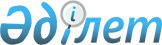 Об утверждении Правил оказания социальной помощи, установления ее размеров и определения перечня отдельных категорий нуждающихся граждан в Байганинском районеРешение Байганинского районного маслихата Актюбинской области от 14 сентября 2023 года № 54. Зарегистрировано Департаментом юстиции Актюбинской области 6 октября 2023 года № 8412
      В соответствии с подпунктом 4) пункта 1 статьи 56 Бюджетного кодекса Республики Казахстан, статьей 6 Закона Республики Казахстан "О местном государственном управлении и самоуправлении в Республике Казахстан", постановлением Правительства Республики Казахстан от 30 июня 2023 года № 523 "Об утверждении Типовых правил оказания социальной помощи, установления ее размеров и определения перечня отдельных категорий нуждающихся граждан", Байганинский районный маслихат РЕШИЛ: 
      1. Утвердить прилагаемые Правила оказания социальной помощи, установления ее размеров и определения перечня отдельных категорий нуждающихся граждан в Байганинском районе.
      2. Настоящее решение вводится в действие по истечении десяти календарных дней после дня его первого официального опубликования. Правила оказания социальной помощи, установления ее размеров и определения перечня отдельных категорий нуждающихся граждан в Байганинском районе Глава 1. Общие положения
      1. Настоящие Правила оказания социальной помощи, установления ее размеров и определения перечня отдельных категорий нуждающихся граждан в Байганинском районе (далее – Правила) разработаны в соответствии с постановлением Правительства Республики Казахстан от 30 июня 2023 года № 523 "Об утверждении Типовых правил оказания социальной помощи, установления ее размеров и определения перечня отдельных категорий нуждающихся граждан" (далее – Типовые правила) и определяют порядок оказания социальной помощи, установления ее размеров и определения перечня отдельных категорий нуждающихся граждан.
      2. Основные термины и понятия, которые используются в настоящих Правилах:
      1) "Государственная корпорация "Правительство для граждан" (далее – уполномоченная организация) – юридическое лицо, созданное по решению Правительства Республики Казахстан для оказания государственных услуг в соответствии с законодательством Республики Казахстан, организации работы по приему заявлений и выдаче их результатов услугополучателю по принципу "одного окна", обеспечения оказания государственных услуг в электронной форме;
      2) специальная комиссия – комиссия, создаваемая решением акима Байганинского района Актюбинской области, по рассмотрению заявления лица (семьи), претендующего на оказание социальной помощи отдельным категориям нуждающихся граждан;
      3) праздничные дни – дни национальных и государственных праздников Республики Казахстан;
      4) социальная помощь – помощь, предоставляемая местными исполнительными органами (далее – МИО) в денежной или натуральной форме отдельным категориям нуждающихся граждан (далее – получатели), а также к праздничным дням и памятным датам;
      5) уполномоченный орган – государственное учреждение "Байганинский районный отдел занятости и социальных программ";
      6) прожиточный минимум – минимальный денежный доход на одного человека, равный по величине стоимости минимальной потребительской корзины, рассчитываемый республиканским государственным учреждением "Департамент Бюро национальной статистики Агентства по стратегическому планированию и реформам Республики Казахстан по Актюбинской области";
      7) среднедушевой доход – доля совокупного дохода семьи, приходящаяся на каждого члена семьи в месяц;
      8) участковая комиссия – специальная комиссия, создаваемая решением акимов соответствующих административно-территориальных единиц для проведения обследования материального положения лиц (семей), обратившихся за адресной социальной помощью;
      9) предельный размер – утвержденный максимальный размер социальной помощи.
      3. Социальная помощь предоставляется единовременно и (или) периодически (ежемесячно, ежеквартально, 1 раз в полугодие, 1 раз в год).
      4. Меры социальной поддержки, предусмотренные пунктом 4 статьи 71, пунктом 3 статьи 170, пунктом 3 статьи 229 Социального кодекса, подпунктом 2) пункта 1 статьи 10, подпунктом 2) пункта 1 статьи 11, подпунктом 2) пункта 1 статьи 12, подпунктом 2) статьи 13, статьей 17 Закона Республики Казахстан "О ветеранах" (далее - Закон), оказываются в порядке, определенном настоящими Правилами. Глава 2. Порядок определения перечня категорий получателей социальной помощи и установления размеров социальной помощи
      5. Социальная помощь к праздничным дням оказывается единовременно в виде денежных выплат следующим категориям граждан:
      1) ко Дню Победы – 9 мая:
      ветеранам Великой Отечественной войны – в размере 2 140 000 (двух миллионов ста сорока тысяч) тенге;
      ветеранам, приравненным по льготам к ветеранам Великой Отечественной войны, ветеранам боевых действий на территории других государств в размере 230 000 (двухсот тридцати тысяч) тенге;
      другим лицам, на которых распространяется действие Закона, в размере 150 000 (ста пятидесяти тысяч) тенге;
      ветеранам труда, в размере 100 000 (ста тысяч) тенге;
      2) ко Дню Конституции Республики Казахстан – 30 августа:
      лицам с инвалидностью, получающим государственные социальные пособия – в размере 50 000 (пятидесяти тысяч) тенге;
      3) ко Дню Независимости Республики Казахстан – 16 декабря:
      лицам, принимавшим участие в событиях 17-18 декабря 1986 года в Казахстане, согласно Закона Республики Казахстан "О реабилитации жертв массовых политических репрессий" – в размере 120 000 (ста двадцати тысяч) тенге.
      6. Ежемесячная социальная помощь без учета доходов оказывается:
      гражданам, имеющим социально-значимые заболевания, а именно:
      лицам, находящиеся на амбулаторном лечении страдающим онкологическими и туберкулезным заболеваниями, согласно списков, представленных государственным коммунальным предприятием "Байганинская районная больница" на праве хозяйственного ведения государственного учреждения "Управление здравоохранения Актюбинской области", а также лицам, инфицированным вирусом иммунодефицита человека, согласно справок, предоставляемых государственным коммунальным предприятием "Областной центр по профилактике и борьбе со СПИД" на праве хозяйственного ведения государственного учреждения "Управление здравоохранения Актюбинской области", без учета дохода, ежемесячно но не более 6 (шести) месяцев в году – в размере 10 (десяти) месячных расчетных показателей.
      7. Единовременная социальная помощь оказывается получателям, по следующим основаниям:
      1) сиротство; отсутствие родительского попечения; неспособность к самообслуживанию в связи с преклонным возрастом; освобождение из мест лишения свободы; нахождение на учете службы пробации – с учетом среднедушевого дохода лица (семьи), не превышающего порога однократного размера прожиточного минимума, – в размере 150 000 (ста пятидесяти тысяч) тенге;
      2) гражданам (семьям), пострадавшим вследствие стихийного бедствия или пожара по месту возникновения стихийного бедствия или пожара, в течение шести месяцев с момента наступления данной ситуации, без учета среднедушевого дохода – в размере 100 (ста) месячных расчетных показателей единовременно;
      3) многодетным семьям, малообеспеченным гражданам по заявлению, единовременно, с учетом среднедушевого дохода не превышающего порога однократного размера прожиточного минимума – в размере 140 000 (ста сорокатысяч) тенге;
      Социальная помощь оказывается в случае, если вышеназванные лица не находятся на полном государственном обеспечении. Глава 3. Порядок оказания социальной помощи
      8. Порядок оказания социальной помощи, основания для прекращения и возврата предоставляемой социальной помощи определяется согласно Типовым правилам.
      9. Социальная помощь к праздничным дням оказывается без истребования заявлений от получателей.
      10. Финансирование расходов на предоставление социальной помощи осуществляется в пределах средств, предусмотренных бюджетом Байганинского района на текущий финансовый год.
      11. Социальная помощь предоставляется в денежной форме через банки второго уровня или организации, имеющие лицензии на соответствующие виды банковских операций, путем перечисления на лицевые счета получателей.
      12. Излишне выплаченные суммы социальной помощи подлежат возврату в добровольном порядке, неправомерно полученные суммы подлежат возврату в добровольном или в судебном порядке.
      13. Мониторинг и учет предоставления социальной помощи проводит уполномоченный орган по оказанию социальной помощи с использованием базы данных автоматизированной информационной системы "Е-Собес".
					© 2012. РГП на ПХВ «Институт законодательства и правовой информации Республики Казахстан» Министерства юстиции Республики Казахстан
				
      Председатель Байганинского районного маслихата 

М. Сержан
Приложение к решению 
Байганинского районного 
маслихата от 14 сентября 2023 
года № 54